Уважаемые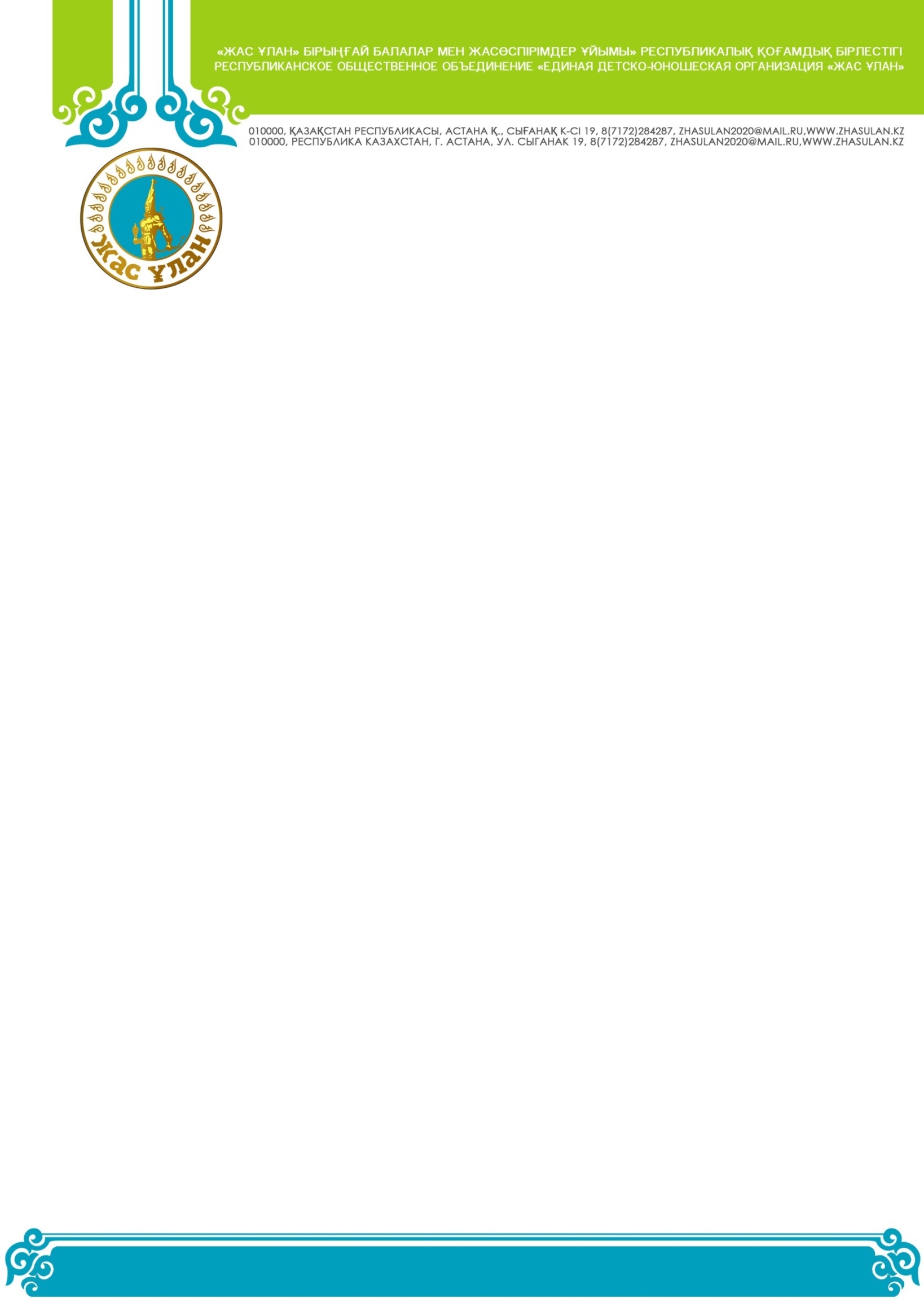 Дамы и Господа!7 декабря 2016 годаОО  ЕДЮО «Жас Ұлан» и управление образования Павлодарской области, приглашает всех жителей и гостей города Павлодара и Павлодарской области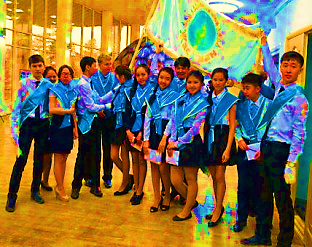 на VIII Областной Құрылтай детских объединений и общественных организаций, который пройдет на базе областного Дворца Школьников им. М.М.Катаева (по адресу г.Павлодар ул.1 Мая, 27)Вы ознокомитесь с путями развития областной детско-юношеской организации на последующие годы и проведете время с пользой. Будем рады видеть всех Вас на  торжественном мероприятии, где вы узнаете много нового и получите массу удовольствия. Мы ждем Вас всех!Областной штаб Ұланбасы ЕДЮО «Жас Ұлан»